De ondergeschikte= mensen die werken voor een baas.De medewerker= helpt bij het werkDe collega: ze doen hetzelfde werk, ze werken samen.De directeur/ directrice= de baas of bazin van een school of bedrijf.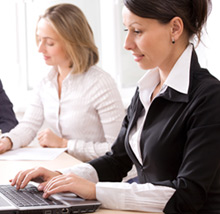 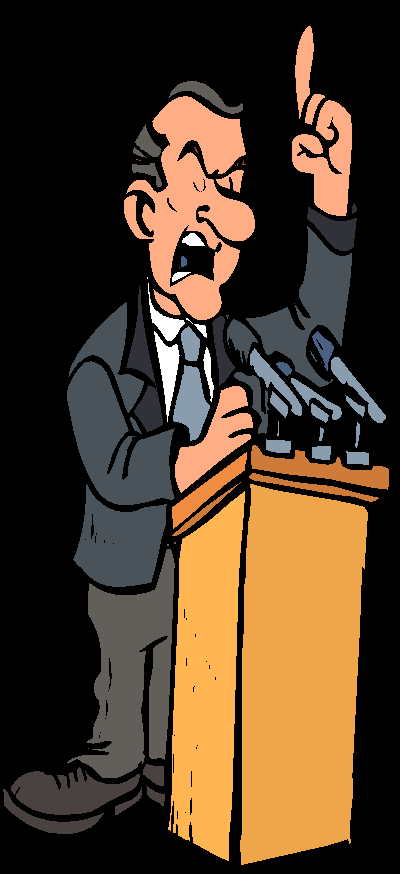 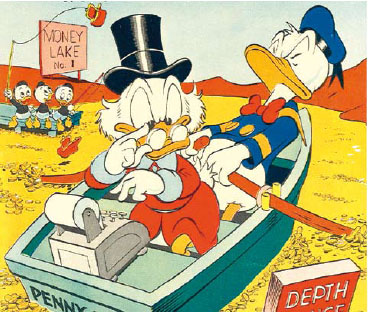 